              Информация о выполнении мероприятий по предписанию                роспотребнадзора,  ОПН   МБДОУ ДС КВ № 22 за 2016 годЗаведующая МБДОУ ДС КВ № 22                             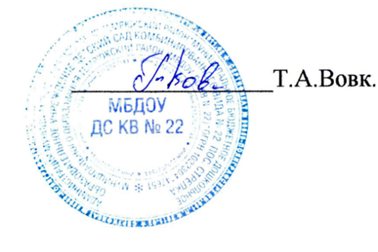 п/п№Наименование мероприятияГод выполненияСумма 1.Эвакуационное освещение201399 676.002.Помещение литер Б САПС 201369 600.003.Лестничные проёмы201327 000.004.Противопожарные двери 2шт.201330 700.005.Табличка пож. гидранта20131 200.006.План Эвакуационных выходов20131 800.007.Заключение о техническом состоянии здания о не возможности расширения путей эвакуацииУправление архитектуры и строительства 201311 000.0014.Декларация пожарной безопасностиОНД Темрюкского района 02.09.2015б\о15.Пожарная лестница ООО «Южный Мост»2015263 000.0016.Проектная документация на пожарную лестницу201525 000.0017.Испытания на пожарную лестницу201523 000.0018.Смета на устройство аварийного выхода2016Расчёт на 64 442.0019.Оборудование «Стрелец-мониторинг»ООО «СПМ-23» 201622 000.0020.Приобретение постельного белья201639 000.0021.Приобретение детских кроваток201655 442.0022.Приобретение двухсекционных моек (2 шт.)20166 000.0023.Приобретение стола разделочного на пищеблок20163 810.00